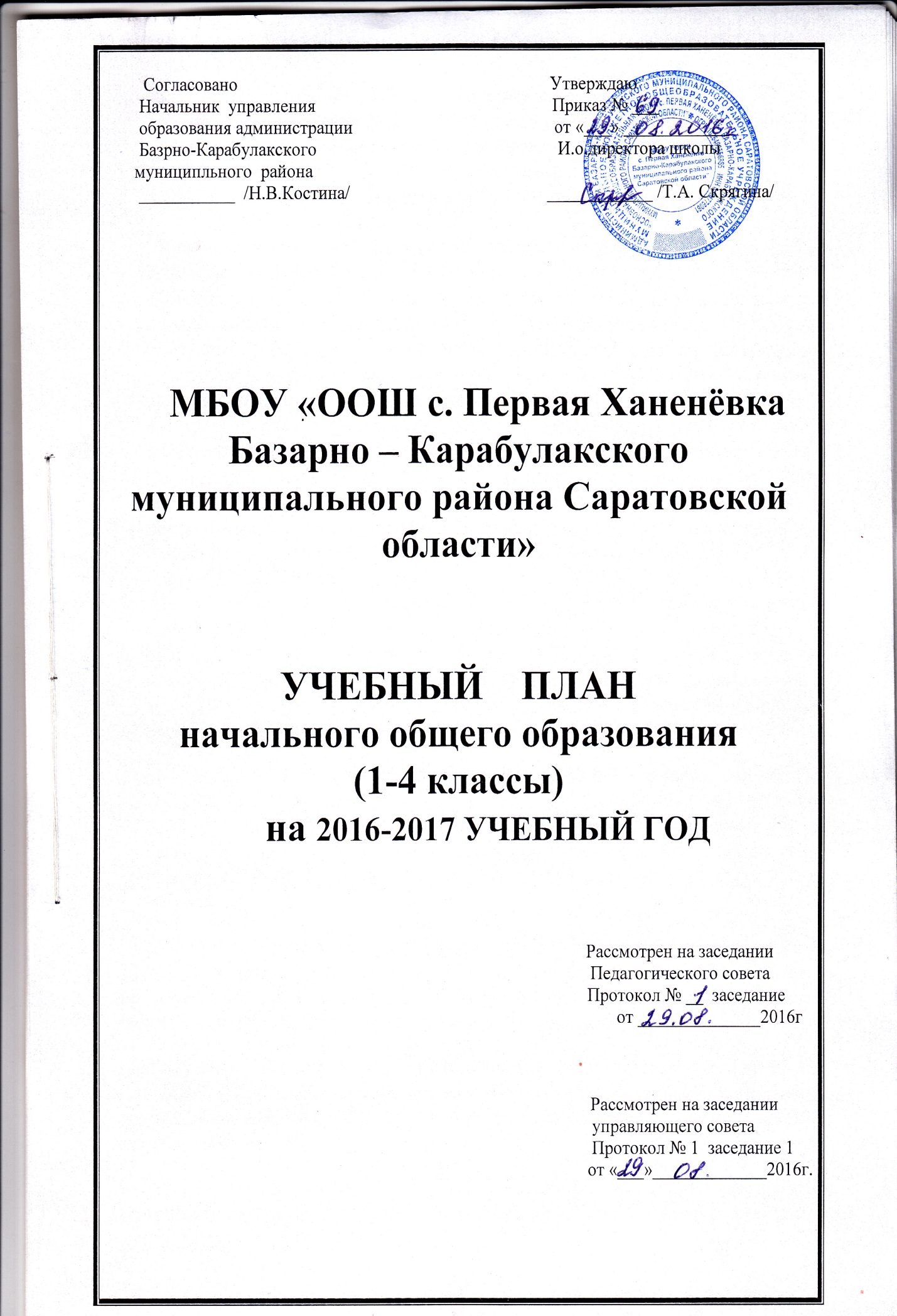 1.Пояснительная запискак учебному плану МБОУ «ООШ с.Первая Ханеневка Базарно- Карабулакского муниципального района Саратовской области» (1,2,3,4 классы)на 2016-2017 учебный год  Учебный план начального общего образования МБОУ «ООШ с.Первая Ханеневка Базарно-Карабулакского муниципального района Саратовской области» на 2016-2017 учебный год является нормативным документом, определяющим распределение учебного времени, отводимого на изучение различных учебных предметов обязательной части и части, формируемой участниками образовательного процесса, максимальный объём обязательной нагрузки учащихся, нормативы финансирования.    Учебный план начального общего образования  МБОУ «ООШ с.ПерваяХаненевка Базарно-Карабулакского муниципального района Саратовской области» на 2016-2017 учебный год разработан на основе перспективного учебного плана начального общего образования, в преемственности с планом 2015-2016 учебного года. Нормативно-правовую основу разработки учебного плана составляют:- Закон РФ «Об образовании»;-Федеральный государственный образовательный стандарт общего образования (утверждён приказом Минобрнауки России от 6.10.2009 г. № 373, зарегистрирован Минюстом России 22.12.2009 г.,  регистрационный номер 15785) с изменениями (утверждены приказом Минобрнауки России от 26.11.2010 г. №1241, зарегистрирован Минюстом России 04.02.2011 г., регистрационный номер 19707); - приказ Министерства образования Российской Федерации №1241  от 26.11.2010г., приказом МОРФ № 2357 от 22.09.2011г. «О внесении изменений в ФГОС  НОО, утвержденных приказом МО и науки РФ от 06.10.2009 (третий час урока физкультуры)», приказом «О внесении изменений в ФГОС  НОО, утвержденных приказом МО и  науки РФ от 06.10.2009г»,- Приказ министерства образования Саратовской области от 27 апреля 2011 г. № 1206 «О внесении изменений в региональный базисный учебный план и примерные учебные планы для образовательных учреждений Саратовской области, реализующих программы общего образования»;-действующие Санитарно – эпидемиологическими правила и нормативы СанПиН 2.4.2.2821-10 (постановление главного государственного санитарного врача РФ от 29.12.2010г № 189, зарегистрировано в Минюсте России 03.03.2011 г., рег.номер 19993).- Устав МБОУ «ООШ с.Первая Ханеневка Базарно-Карабулакского муниципального района Саратовской области»; - Образовательная программа МБОУ «ООШ с.Первая Ханеневка Базарно-Карабулакского муниципального района Саратовской области».Второй  уровень начального общего образования деятельности  МБОУ «ООШ  с.Первая Ханеневка Базарно-Карабулакского муниципального района Саратовской области» в 2016-2017 учебном году работает в следующем режимепродолжительность учебного года – в 1 классе - 33 учебные недели, во 2,3классах -35 учебных недели, 4 классе – 34 учебные  недели;максимальная недельная нагрузка обучающихся – в 1 классе- 21 час, продолжительность учебной недели в 1 классе 5 дней.В  сентябре – октябре проводятся 3 урока по 35 минут, в ноябре – декабре – 4 урока по 35 минут , во втором полугодии - 45 минут ,  в сентябре-октябре четвёртый урок проводится в форме игры, экскурсии.продолжительность учебной недели во 2-4 классах -6 дней;во 2-4 классах - 26 часов;во 2-4 классах продолжительность урока – 45 минут.Учебный план включает  обязательную часть. Наполняемость обязательной части определена составом учебных предметных областей.Обучение в 1 классе проводится без бального оценивания знаний учащихся и домашних заданий;- предусмотрены дополнительные недельные каникулы в середине 3 четверти.Приоритетом начального образования в 1-4 классах  является формирование базовых основ и фундамента всего последующего обучения , в том числе: *-закладывается основа формирования учебной деятельности ребёнка :*- система учебных и познавательных мотивов, умение принимать, сохранять, реализовывать учебные цели, умение планировать, контролировать и оценивать учебные действия и их результат;*  - формируются универсальные учебные действия;*  - развивается познавательная мотивация и интерес обучающихся , их готовность и      способность к сотрудничеству и совместной деятельности ученика с учителем и   одноклассниками , формируются основы нравственного поведения ,   определяющего отношения личности с обществом и окружающими людьми.Обязательная часть базисного учебного плана отражает содержание образования которое обеспечивает решение важнейших целей современного начального образования:формирование гражданской идентичности обучающихся;готовность к продолжению образования на последующих ступенях основного общего образования ;формирования здорового образа жизни , элементарных правил поведения в экстремальных ситуациях;личностное развитие обучающегося в соответствии с его индивидуальностью                         Особенности построения учебного плана :Предметная область «Филология» представлена учебными  предметами «Русский язык», на изучение которого отводится по 5 часов в неделю в 1-3 кл.,4 кл – 4 часа. «Литературное чтение»», на изучение которого отводится по 4 часа в неделю в 1-2 кл., 3часа в неделю в 3-4 кл.  «Немецкий язык» со 2 класса по 2 ч. в неделю. Изучение русского языка в 1-4  классах  направлено на развитие речи, мышления, воображения школьником на воспитание позитивного  эмоционально- ценностного отношения к русскому языку, пробуждение познавательного интереса к слову , стремления совершенствовать свою речь. Формируется первоначальные знания о лексике, фонетике , грамматике русского языка.Изучение предмета «Литературное чтение» в 1-4  классах ориентировано на формирование и совершенствование всех видов речевой деятельности младшего школьника (слушания, чтение,  говорение, письмо, различные виды пересказа), на развитие нравственных и эстетических чувств школьника, способного к творческой деятельности.Предметная область «Математика и информатика» представлена учебным предметом «Математика», на изучение которого отводится по 4 часа в неделю в 1-4 классах.    Изучение математики  направлено на формирование первоначальных представлений о математике как части общечеловеческой культуры,  на развитие образного и логического мышления, воображения , математической речи, формирование предметных умений и навыков, необходимых для успешного решения учебных и практических задач и продолжения образования.-  Предметная область «Обществознание и естествознание» представлена учебным предметом «Окружающий мир», на изучение которого отводится 2 часа в неделю. Имеет ярко выраженный интегрированный характер, соединяет в равной мере природоведческие, обществоведческие, исторические знания;Изучение предмета «Окружающий мир» направлено на воспитание любви и уважения к природе, своему родному селу , своей Родине; осмысление личного опыта общения ребёнка с природой и людьми; понимание своего места в природе и социуме; приучение детей к рациональному постижению мира на основе глубокого эмоционально- ценностного отношения к нему. Особое внимание должно быть уделено формированию у младших школьников здорового образа жизни, элементарных знаний о поведении в экстремальных ситуациях, т.е. основам безопасности жизнедеятельности.На  учебный предмет «Физическая  культура» отводится  3часа  в  неделю.   Занятия по физической культуре направлены на укрепление здоровья, содействие гармоничному физическому развитию и всесторонней физической подготовленности ученика.- Предметная область «Искусство» представлена учебными предметами «Музыка», на изучение которого отводится1 час в неделю, предметом «ИЗО» , на изучение которого отводится 1 час.      Изучение предметов «Музыка» и «Изо» направлено на развитие способности к эмоционально- ценностному восприятию произведений изобразительного и музыкального искусства , выражению в творческих работах своего отношения к окружающему миру.  Введён учебный предмет «Технология» в 1 - 4 классах по 1 ч. в неделю.Учебный предмет «Технология» формирует практику – ориентированную направленность содержания обучения , которое позволяет реализовать практическое применение знаний , полученных при изучении других учебных предметов (математика, окружающий мир, изобразительное искусство, русский язык, литературное чтение), в интеллектуально- практической деятельности ученика ; это , в свою очередь, создаёт условия для развития инициативности , изобретательности, гибкости и вариативности мышления у школьников.На учебный  предмет «Основы религиозных культур и светской этики» отводится в 4 кл.  1 час  в неделю.Предмет нацелен на развитие представлений младшего подростка о значении нравственных норм и ценностей для достойной жизни личности, семьи и общества ;обобщение знаний, понятий и представлений о духовной культуре и морали и формирование у них ценностно-смысловых, мировоззренческих основ, формирование уважительного отношения к различным духовным и светским традициям; знакомство с ценностями: Отечество, нравственность, долг, милосердие, миролюбие, и их понимание как основы традиционной культуры многонационального народа России; укрепление средствами образования преемственности поколений на основе сохранения и развитие культурных и духовных ценностей. В 1 классе в соответствии с системой гигиенических требований, определяющих максимально допустимую нагрузку учащихся, вариативная часть отсутствует .Во 2-4 классах вариативная часть представлена следующим образом: Часть, формируемая  участниками  образовательных  отношений - ОЗОЖ- по 0,5 ч. выбран  на  основании  анкетирования  родителей как  предмет, направленный на изучение  основ здорового  образа жизни, формирование  устойчивых  мотивов  и  потребностей в бережном  отношении  к своему  здоровью и физической  подготовленности, целостном  развитии  физических  и психических  качеств, творческом использовании средств  физической  культуры  в  организации здорового  образа  жизни. Учебный  курс «В мире занимательной математики»- (1ч. в неделю во 2-4 кл.), утвержденным МО РФ, направлен на формирование мыслительных процессов, логического мышления, развития умения решать различные виды арифметических, геометрических задач. Согласно анкетированию родителей учебный предмет  Русский язык усилен учебным курсом  «Занимательная грамматика», утвержденным МО РФ , направлен на формирование речевой культуры учащихся, развитие орфографического навыка,  привитие интереса к изучению русского языка;2.Учебный  план начального  общего  образования МБОУ «ООШ с. ПерваяХаненевка Базарно-Карабулакского  муниципального района  Саратовской  области»2.1. Содержание  образования на  ступени начального  общего  образования  определено  следующими системами  учебников:1.Обязательная  частьВ 2016-2017 учебном  году в 2-4кл. в качестве эксперимента апробируется программа «Начальная  инновационная  школа». Система  УМК «Начальная  инновационная  школа» издательства  «Русское  слово» создана  в соответствии  с Федеральным государственным  образовательным стандартом второго  поколения, отличительной  особенностью  которого является системность  требований, предъявляемых  к  результатам освоения основной образовательной  программы начального  общего  образования, к ее структуре и к условиям  реализации.Цель УМК «Начальная  инновационная  школа» - обеспечить в  учебно-воспитательном  процессе  содержательное, организационное  и  информационное  поле  для  развития личности  младшего  школьника в  соответствии с его  индивидуальными особенностями.Особенность УМК «Начальная инновационная школа»заключается  в сочетании достоинств  системы развивающего  обучения и  традиционной  школы. Учебник в «Начальной  инновационной  школе» служит  средством:- освоения учащимися знаний  о  предметной  области;- побуждения  познавательного  интереса  учащихся;- формирования  универсальных  учебных действий (УУД);- приобретение жизненного  опыта.В УМК проект «Новая  школа» входят  учебники с электронными  приложениями, рабочие  тетради  для  учеников, методические  рекомендации  для  учителей:Кибирева Л.В., Клейнфельд О.А., Мелихова Г.И. Русский язык. Учебник для 2,3,4 класса.Кибирева Л.В., Клейнфельд О.А., Мелихова Г.И. Рабочая тетрадь к учебнику «Русский язык» 2,3,4 кл. в 2-х частях.Меркин Г.С., Меркин Б.Г., Болотова С.А. Литературное  чтение. 2,3,4 кл.Болотова С.А. Литературное чтение 2,3,4 класс: Рабочая тетрадь. Комплект из 2-х частей. Части 1-2Гейдман Б.П., Мишарина И.Э. Математика. Учебник  для 2,3,4 кл. в 2-х частях. Гейдман Б.П., Мишарина И.Э. Математика. Рабочая  тетрадь в 4 частях.Романова Н.Е., Саликова В.А. Учебник для 2,3,4 кл.Зелеева С.Г., Гринева Е.А.,Саликова В.А. Окружающий  мир 2,3,4 кл.: Рабочая  тетрадь в 2-х частях.Барышников В.А., Белоусов В.И.. Физическая  культура. Учебник для 2 класса,3-4клСавенкова Л.Г., Ермолинская Е.А. Изобразительное  искусство. Учебник для2 кл.; 3-4 кл. с электронным  приложением.Савенкова Л.Г., Ермолинская Е.А. Изобразительное  искусство. Рабочая  тетрадь для 2 кл.,3 кл., 4кл. с электронным  приложением.Рытов Д.А. Музыка Учебник 2кл.,3кл., 4кл. с электронным приложениемОгерчук Л.Ю. Технология Учебник для 2кл., 3 кл., 4кл.Учебник «Начальная  инновационная  школа» является  одновременно  средством освоения учебных знаний и средством  формирования познавательных  действий. Новые  дидактические  средства  должны  обеспечивать  осознание  достаточных  условий для формирования  универсальных  действий (УУД), т.е. формирование  умения  учиться. Это станет первым  шагом на пути развития способностей  учащихся  к самообразованию  самовоспитанию. Кроме того, это необходимо , чтобы снизить учебную нагрузку на учащихся без ущерба для качества  образования и тем самым уменьшить угрозы для соматического, нервно-психического и психологического  здоровья  детей.Исходя из требований ФГОС к метапредметным результатам освоения программы начального образования, в начальной школе должны формироваться умения следующих видов:- принимать и сохранять цели учебной деятельности;-планировать, контролировать и оценивать учебные действия в соответствии с поставленной задачей и условиями  ее  реализации;- выдвигать гипотезы и проверять их;- анализировать причины успеха/не успеха учебной деятельности;-строить и анализировать основания своих действий;- использовать знаково-символические средства представления информации для осознания моделей изучаемых объектов и процессов, схем решения учебных и практических задач;- использование речевых средств и средств информационных и коммуникационных технологий для решения коммуникативных и познавательных задач;- использовать различные каналы и способы для сбора информации ее передачи;- осмысленного чтения текстов различных стилей и жанров в соответствии с целями и задачами;- построение речевых высказываний в соответствии с задачами коммуникации и составление  текстов в устной и письменной формах;- сравнивать, анализировать, синтезировать, строить обобщения, классификации, устанавливать аналогии, выявлять причинно-следственные связи;- слушать собеседника и вести диалог;- умение работать в группе над выполнением общего задания;-умение конструктивно разрешать конфликты посредством учета интересов сторон и сотрудничества.УУД должны формироваться в ходе освоения предметного  содержания образовательной программы, при решении учащимися задач разных  типов;Выявление функций чего-либо(языка, письменности, знаний, искусства, государства, образования, растений, движения воздушных  масс, рек и т.п.);- на выявление  свойств вещей;- на выявление связей и отношений;- на сравнение;- на анализ происхождения, строения, причинно-следственных связей;- на оценку;- на обобщение;- на освоение принципов функционирования, способа существования;- на классификацию.Учебник предусматривает  введение учащихся в ситуацию решения этих задач и его содержание должно моделировать  их решение.В условиях становления информационной цивилизации, возрастания роли компьютеров и компьютерных  технологий в жизни общества, в том числе в сфере образования, равноправной составляющей УМК являются электронные приложения к учебникам. Они способствуют адаптации  ученика к жизни в информационном обществе через демонстрацию познавательных возможностей компьютерной техники и технологий развития  навыков их использования.Электронные  приложения одновременно  расширяют информационное поле ученика и являются эффективным инструментом его  освоения.Учителю они позволяют разнообразить создание мотивационных ситуаций для учебной деятельности.В 1 классе  реализуется- УМК Н.В.Виноградова «Начальная школа XXI века»;-  В.И. Лях «Мой друг-физкультура». 1- 4 кл., Учебник для начальной школы.Просвещение,2011.Авторы комплекта предусмотрели организацию деятельности моделирования и специальные творческие задания, игры, развивающие логическое мышление и воображение.В учебно-методическом комплексе реализованы следующие идеи:- обучение строится с учётом психологических особенностей и возможностей младшего школьника, его индивидуальности и способностей;-методика изучения каждого учебного предмета ориентируется на общее развитие ребёнка, формирование учебной деятельности, восполнение его духовной и эмоциональной культуры;- обучение строится на основе дифференциации, позволяющей учитывать индивидуальный темп продвижения школьника, корректировать возникшие трудности, обеспечить поддержку его способностей.Программы строятся на основе следующих дидактических принципов:–природосообразности – учета типологических психологических особенностей детей 6–10 лет. Исходя из этого, принят концентрический принцип расположения учебного материала, предполагающий выделение протяженных во времени содержательных линий;–преемственности и перспективности, подчеркивающих пропедевтическое значение начального образования для формирования готовности к дальнейшему обучению и реализующих межпредметные и внутрипредметные связи в содержании образования;–интеграции теоретических сведений с деятельностью по их практическому применению, что определяет практическую направленность всех примерных программ, расходование значительной части времени на формирование различных деятельностных компетенций;–коммуникативности, предполагающий развитие у младших школьников представлений о языке науки конкретного предмета, усвоение учащимися элементарных терминов и понятий, осознанное оперирование ими;– интеграции обучения, развития и воспитания, определяющий необходимость использования средств конкретного учебного предмета для социализации школьника, развития его социальной культуры, а также соответствующих практических умений.Предлагаемая концепция учебных программ основывается на требованиях Государственного стандарта начального общего образования.УМК включает: учебники по основным предметам начальной школы, тетради на печатной основе, комплекты таблиц, цифровые  образовательные ресурсы, методические пособия для учителя и родителей.1класс.1.Л.Е.Журова,А.О.ЕвдокимоваБукварь.Учебник по грамоте и чтению.Рекомендовано  Министерством образования и Науки ИздательствоМ: «Вентана-Граф»+ 3 прописи 2.С.В.Иванова, А.О.Евдокимова,М.И.Кузнецова .Русский язык.М: «Вентана-Граф»+2 рабочие  тетради. 3.Л.А.Ефросинина Литературное чтение.М: «Вентана  Граф»+  рабочая тетрадь.4.Н.В.Рудницкая. Математика. 2части  М:«Вентана-Граф»+3 рабочие  тетради5.Н.Ф. Виноградова, Г.С.Калинова, Окружающий мир. «Вентана-Граф»+ 2 рабочие тетради6. В.С.Кузин. Изобразительное искусство. Дрофа.7.Лях В.И. Физическая культура. Просвещение.8.В.О.Усачева, Л.В.Школяр Музыкальное  искусство «Вентана-Граф»9.Технология Е.А.Лутцева М: «Вентана-Граф».Особенности программы:Личностно-ориентированное обучение предполагает: сохранность и поддержку индивидуальности ребенка; предоставление возможностей каждому ребенку работать в присущем ему темпе; создание условий для обязательной успешной деятельности; обучение в зоне «ближайшего развития», обеспечение своевременной помощи каждому ребенку при возникновении трудностей обучения; создание условий для реализации творческих возможностей школьника.Природосообразность обучения рассматривается как соответствие содержания, форм организации и средств обучения психологическим возможностям и особенностям детей младшего школьного возраста, обеспечение помощи учащимся. Которые испытывают трудности в обучении; создание условий для роста творческого потенциала, успешного развития одаренных детей. Мера трудности содержания образования для каждого ученика с учетом темпа его продвижения в освоении знаний-умений и универсальных действий, уровня актуального психического развития и этапа обучения.Принцип педоцентризма предполагает отбор содержания обучения, наиболее адекватного потребностям детей этого возрастного этапа развития, знаний, умений, универсальных действий,наиболее актуальных для младших школьников.При этом учитывается необходимость социализации ребенка, осознанием своего места не только в «детском » мире, но и в школьном коллективе; овладение новыми социальными ролями («я- ученик», «я- школьник») с постепенным расширением его участия во «взрослом» мире. Учитывается также знания и опыт младшего школьника по взаимодействию со сверстниками, с другими людьми. Со средой обитания. Уровень осознания своей принадлежности к обществу людей (права, обязанности, социальные роли).Принцип культуросообразности позволяет предоставить учащемуся для познания лучшие объекты культуры из разных сфер окружающей жизни ( наука, искусство, архитектура, народное творчество и др.), что позволяет обеспечить интеграционные связи учебной и внеучебной  деятельности.2.Организация внеурочной  деятельности  начального  общего  образования МБОУ«ООШ с. Первая Ханеневка Базарно-Карабулакского  муниципального района Саратовской области» на 2016-2017 учебный год для 1-4 классов.Организация занятий по направлениям раздела «Внеурочная деятельность» является неотъемлемой частью образовательного процесса в образовательном учреждении. Характер занятий игровой, физкультурно-оздоровительный с максимальным пребыванием детей на воздухе.    « Внеурочная деятельность» позволит в полной мере реализовать требования федеральных государственных образовательных стандартов общего образования. За счёт указанных в базисном учебном (образовательном ) плане часов на внеурочные занятия реализуются дополнительные образовательные программы , программы социализации учащихся, воспитательной программы.Внеурочная деятельность в 2016-2017 учебном году реализуется по направлениям: общеинтеллектуальное, социальное, духовно-нравственное, спортивно-оздоровительное, общекультурное.В 1,2,3,4 классах в соответствии с системой гигиенических требований, определяющих максимально допустимую нагрузку учащихся, вариативная часть отсутствует. Раздел вариативной части «Внеурочная деятельность» позволит в полной мере реализовать требования федеральных государственных образовательных стандартов общего образования. За счет указанных в учебном плане часов на внеурочные занятия школа реализует дополнительные образовательные программы.Часы, отводимые на внеурочную деятельность,  направлены на реализацию различных форм ее организации, отличных от урочной системы обучения. Занятия проводятся в форме экскурсий, кружков, секций, соревнований, проектной деятельности.Все виды внеурочной  деятельности строго ориентированы на воспитательные результаты.Основные задачи внеурочной деятельности в 1-4классах:- опора на ведущие виды деятельности (познавательную, игровую, общественно-полезную);- создание условий для успеха;- формирование ценностного  отношения к норме жизни групп, правилам поведения;- формирование  коммуникативности, культуры общения.Кружок «Золотая ниточка» проводится в 2,4 классах по 1 часу в неделю.Программа кружка  знакомит с следующими направлениями декоративно-прикладного  творчества: изобразительное  искусство, вышивка, кройка и изготовление  кукол. Большое  внимание уделяется творческим  заданиям, в ходе  выполнения которых у  детей формируется  творческая  и  познавательная активность. Программа  способствует:- развитию  разносторонней  личности  ребенка;- помощи  в  его самоопределении, самовоспитании и самоутверждении  в жизни;- обучению практическим  навыкам  художественно-творческой  деятельности, созданию  творческой  атмосферы в  группе  воспитанников  на  основе  взаимопонимания  коллективной  работы. Цель  программы:- воспитание  личности  творца, способного  осуществлять  свои творческие  замыслы  в  области различных  видов  декоративно-прикладного  искусства.Кружок  «Лего-конструирование» проводится в 1,3 классах по 1 часу. В основе курса лежит целостный образ окружающего мира, который преломляется через результат деятельности учащихся. Занятия по лего-конструированию главным образом направлены на развитие изобразительных, словесных, конструкторских способностей.Цели курса:- саморазвитие и развитие личности каждого ребёнка в процессе освоения мира через его собственную творческую предметную деятельность;- введение школьников в сложную среду конструирования с использованием информационных технологий;- организация занятости школьников во внеурочное время.Кружок «Здоровейка» проводится в 1-4 классах по 1 часу  в неделю.Программа  кружка по физкультурно-спортивному направлению  направлена на  формирование  потребности  сохранения физического  и  психического здоровья. В основу  программы положены культурологический  и  личностно-ориентированный  подходы. Программа носит образовательно-воспитательный  характер  и  направлена  на  осуществление  следующих  целей:-формировать  установки  на  ведение здорового образа  жизни  и  коммуникативные  навыки;- развивать навыки  самооценки и  самоконтроля  в  отношении  собственного  здоровья;- обучать  способам и  приемам сохранения  и  укрепления собственного  здоровья.Кружок  «Школа  нравственности» проводится  в 1-4кл. по 1 часу в  неделю.Программа  кружка направлена  на поддержку  становленияи  развития высоконравственного, творческого, компетентного  гражданина  России. Задачи  программы  кружка: сформировать  первоначальные  представления о  моральных  нормах и правилах нравственного  поведения, об  этических нормах взаимоотношений в семье, между  поколениями, способствовать  усвоению  правил поведения в образовательном  учреждении, дома, на улице, в  населенном  пункте, в  общественных  местах, на природе, научить  приемам и  правилам ведения дискуссии, аргументированно  высказывать  свое  мнение  и внимательно  слушать  мнение собеседника.   Промежуточная  и  итоговая  аттестация   в  начальной  школе.Общие положения  Основной задачей промежуточной аттестации является установление соответствия знаний учеников требованиям Федерального государственного образовательного стандарта, обеспечение объективной оценки знаний   каждого  обучающегося.Промежуточная аттестация проводится в соответствии с Законом Российской Федерации «Об образовании», Типовым положением об общеобразовательном учреждении, Федеральным государственным образовательным стандартом, Уставом МБОУ «ООШ с. Первая  Ханеневка», настоящим Положением.  Положение регламентирует порядок, периодичность, систему оценок и формы проведения промежуточной аттестации обучающихся.   Промежуточная аттестация обучающихся проводится в форме итогового контроля в переводных классах, тематического контроля, проводимого как учителями, так и администрацией, а также административного контроля. Периодичность тематического контроля, проводимого учителем, определяется рабочей программой по каждому предмету, принятой на методическом объединении и утвержденной директором школы.Периодичность административного контроля определяется планом работы школы, утвержденным директором.Порядок промежуточной аттестации Промежуточная аттестация обучающихся проводится во 2-4-х классах по учебным четвертям:балльных отметок допустимо использовать только положительную и не различаемую по уровням фиксацию («Об организации обучения в первом классе четырехлетней начальной школы» Письмо Минобразования России от 25.09.2000г, № 2021 / 11-13). В промежуточной аттестации обучающихся, находящихся на лечении в санатории, стационаре, учитываются отметки, полученные в учебном заведении при лечебном учреждении. Четвертные отметки выставляются в баллах обучающимся 2-4-х классов.Обучающимся, пропустившим 50% и более учебных занятий в четверти  может быть выставлена промежуточная итоговая  оценки только после успешной сдачи зачета (форму и дату зачета утверждает  педагогический совет) или делается запись н/а (не аттестован).Ответственность за прохождение пропущенного учебного материала возлагается на обучающегося, его родителей или законных ( представителей).В первом  классе  исключается  система  бального  (отметочного)  оценивания, допускается  лишь  словесная  объяснительная  оценка. Знания  и  умения  обучающихся 2-4 классов  оцениваются  по5-ти  бальной  системе (минимальный балл-1, максимальный  балл-5).Промежуточная  аттестация  проводится  как  оценка  результатов  обучения  за  определенный  промежуток  времени- четверть, полугодие, год.Промежуточная  аттестация  обучающихся  2-4 кл. проводится  по 3 обязательным  предметам: русский  язык, математика, чтение.  По  русскому  языку и  математике  проводится  в  форме  контрольных  работ, по  чтению  - в  форме  проверки  техники  чтения.Промежуточная  аттестация  во  2-4 классах  в  данных  формах  проводится 4 раза  в год; за 1, 2, 3 учебные  четверти  и  в конце  года.Материалы  для  промежуточной  аттестации  разрабатываются  методическим  объединением учителей  начальных  классов. При  выставлении  четвертных  оценок, оценка  аттестационной  работы  является решающей. Результаты промежуточной  аттестации обучающихся  2-4 классов  доводятся  до  сведения  родителей (законных  представителей обучающихся).Приказом  директора  по  школе  освобождаются  от  промежуточной  аттестации  по  итогам  года  обучающиеся2-4 классов  по  медицинским  показаниям.                                                В конце учебного года выставляются итоговые годовые оценки по всем предметам учебного плана Обучающийся, получивший в конце учебного года итоговую годовую отметку «2» по одному предмету,  переводится в следующий класс условно. В течение   лета неуспеваемость   по   данному   предмету ликвидируется в форме зачёта. Ответственность за ликвидацию неуспеваемости возлагается на родителей (законных представителей) обучающегося. Решение по данному вопросу принимается педагогическим советом, закрепляется приказом по школе и доводится до сведения участников образовательного процесса. Классные руководители 2-4-х классов доводят до сведения учащихся и их родителей предметы и форму  итоговой  аттестации.2.Формы и методы оценки обучающихся в соответствии с требованиями ФГОС НОО В связи с переходом на ФГОС НОО второго поколения оценка личностных, метапредметных, предметных результатов образования обучающихся  начальных классов осуществляется с использованием комплексного подхода. Это не отдельные отметки по отдельным предметам, а общая характеристика всего приобретенного учеником – его личностные, метапредметные и предметные результаты. Педагог сводит все данные диагностик в простые таблицы образовательных результатов. Все помещаемые в таблицах оценки и отметки являются необходимым условием для принятия решений по педагогической помощи и поддержке каждого ученика в том, что ему необходимо на данном этапе его развития. Аттестационные материалы на базовом и повышенном уровнях для оценки метапредметных и предметных результатов (письменные контрольные задания, тесты, тематика рефератов, презентаций) и форма проведения промежуточной и итоговой аттестации разрабатываются и определяются педагогами начальных классов. В соответствии с ФГОС меняется инструментарий – формы и методы оценки. За каждую учебную задачу или группу заданий (задач), показывающую овладение конкретным действием (умением), определяется и по возможности ставится отдельная отметка.Главным средством накопления информации об образовательных результатах ученика становится «Портфель достижений» (портфолио). Официальный классный журнал не отменяется, но итоговая отметка за начальную школу (решение о переводе на следующую ступень образования) принимается не на основе годовых предметных отметок в журнале, а на основе всех результатов (предметных, метапредметных, личностных, учебных и внеучебных), накопленных в «Портфеле достижений» ученика за четыре года обучения в начальной школе.Учебный  план  начального общего образования (1-4 классы)  МБОУ «ООШ с. Первая Ханеневка Базарно-Карабулакского муниципальногорайона  Саратовской  области» (1-4 классы)  на  2016-2017 учебный  годПлан  внеурочной деятельности начального общего образования                                                       (1-4 классы)МБОУ «ООШ  с.Перва Ханеневка Базарно-Карабулакского муниципального района Саратовской области» на 2016-2017 учебный годВсе виды внеурочной деятельности строго ориентированы на воспитательные результаты.Основные задачи внеурочной деятельности в 1-4 классах: -опора на ведущие виды деятельности (познавательную, игровую, общественно-полезную);- создание условий для успеха,- формирование ценностного отношения к норме жизни групп, правилам поведения,-формирование коммуникативности, культуры общения.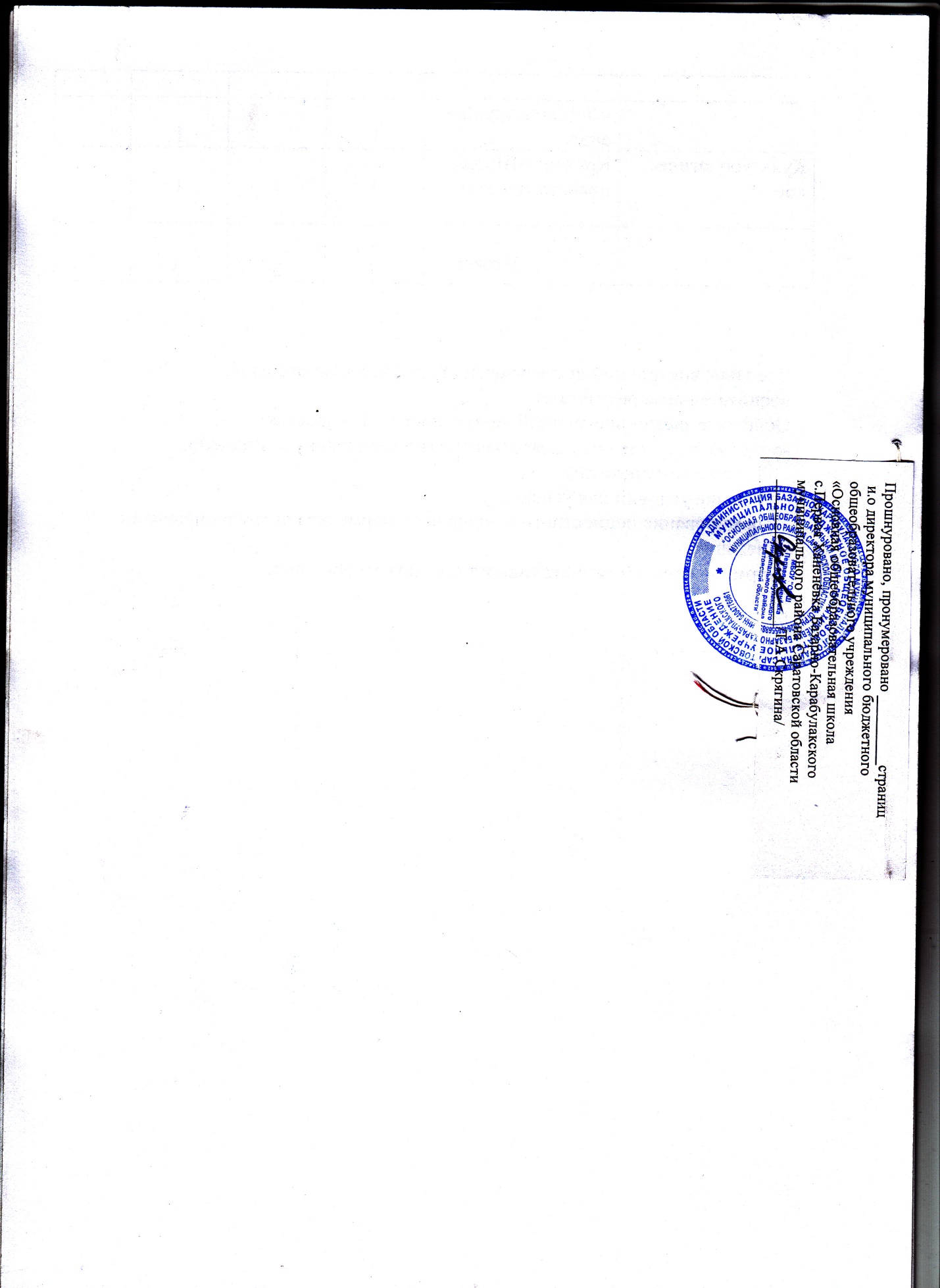 ПредметКлассВремя проведенияФорма проведенияРусский  язык115.05.2017г.Итоговая диагностика тестРусский  язык216.05.2017Диктант с грамматическим заданиемРусский  язык318.05.2017Диктант с грамматическим заданиемРусский  язык420.05.2017Комплексная  проверочная  работа тестМатематика116.05.2017Комплексная диагностика тестМатематика219.05.2017Контрольная  работаМатематика319.05.2016Контрольная работаМатематика418.05.2017Комплексная  проверочная  работа тестПредметные области Учебные предметы Учебные предметы Количество часов в неделю по классамКоличество часов в неделю по классамКоличество часов в неделю по классамКоличество часов в неделю по классамКоличество часов в неделю по классамПредметные области Учебные предметы Учебные предметы 1 класс2 класс3 класс3 класс4 классОбязательная часть.Обязательная часть.Обязательная часть.Обязательная часть.Обязательная часть.Обязательная часть.Обязательная часть.ФИЛОЛОГИЯ Русский языкРусский язык55555ФИЛОЛОГИЯ Литературное чтениеЛитературное чтение44444ФИЛОЛОГИЯ Немецкий языкНемецкий язык2222МАТЕМАТИКА и ИНФОРМАТИКАМатематикаМатематика44444ОБЩЕСТВОЗНАНИЕ И ЕСТЕСТВОЗНАНИЕОкружающий мирОкружающий мир22         2         22ФИЗИЧЕСКАЯ КУЛЬТУРА  Физическая культураФизическая культура33333ИСКУССТВОМузыкаМузыка11111ИСКУССТВОИзобразительноеИзобразительное11111ТЕХНОЛОГИЯ  ТехнологияТехнология11111Основы  религиозных  культур и  светской  этикиОсновы  религиозных  культур и  светской  этикиОсновы  религиозных  культур и  светской  этики1ВСЕГО:ВСЕГО:ВСЕГО:21          23232324Часть, формируемая участниками образовательного процесса.Часть, формируемая участниками образовательного процесса.Часть, формируемая участниками образовательного процесса.Часть, формируемая участниками образовательного процесса.Часть, формируемая участниками образовательного процесса.Часть, формируемая участниками образовательного процесса.Часть, формируемая участниками образовательного процесса.ОЗОЖ-111Математика  и  информатикаМатематика  и  информатикаМатематика «В мире занимательной математики»-1111ФилологияФилологияРусский  язык«Занимательная  грамматика»-1111                                                        Итого:                                                        Итого:                                                        Итого:      212626        26     26Внеурочная деятельностьВнеурочная деятельностьВнеурочная деятельностьВнеурочная деятельностьВнеурочная деятельностьВнеурочная деятельностьНаправления деятельностиФормы реализацииКоличество часов в неделю по классамКоличество часов в неделю по классамКоличество часов в неделю по классамКоличество часов в неделю по классамНаправления деятельностиФормы реализации1 класс2 класс3 класс4 классСпортивно – оздоровительноеКружок «Здоровейка», соревнования.1111Художественно-эстетическое «Золотая  ниточка» 11«Легоконструирование»11КультурологическоеКружок  «Школа  нравственности»1111                 Итого:33       3        3